Pravila za deljivost brojeva1. Koji od ponuđenih brojeva je deljiv sa 9 i sa 10? 1440                 4460                               39692. Koji od ponuđenih brojeva je deljiv sa 9? 9633                     1962                            68213. Koji od ponuđenih brojeva je deljiv sa 3 i sa 9? 1863                2953                                 41464. Broj je deljiv sa 7: ako je moguće da pomnožimo poslednju cifru sa 2 i rezultat oduzmemo od ostatka broja, i dobijemo rešenje koje je deljivo sa 7 (uključujući i 0). ako je zbir cifara deljiv sa 3 ako je zbir svih cifara deljiv sa 9.5. Koji od ponuđenih brojeva je deljiv i sa 5 i sa 9? 5661                8425                      45906. 954 je deljiv sa 4. tačno                    netačno7. Broj je djeljiv s 5: ako je djeljiv s 4 i 6. ako je djeljiv s 2 i 3. ako su poslednje dve cifre tog broja 0 ili 5.8. Broj je deljiv sa 8: ako poslednje tri cifre formiraju broj koji je deljiv sa 8. ako je zbir svih cifara deljiv sa 89. Pravilo za deljivost s brojem 3 glasi: Ako je posledwa cifar deljiva sa 3. Ako je zbir cifara deljiv sa 2 i 3. Ako je zbir cifara deljiv sa 3.10. Koja od sledećih rečenica važi za broj sa slike?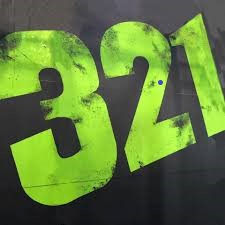  Broj je deljiv sa 3 i 9 Broje je deljiv sa 2, 3 i 6. Broj je deljiv sa 3.11. Broj je deljiv sa 4 ako poslednje dve cifre formiraju broj koji je deljiv sa____. (upiši broj)